WAG English Zone                                  Name: _______________ 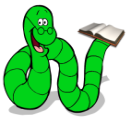 My father is a carpenter. He makes tables and chairs. He makes desks chairs and cupboards for schools. He uses a hammer and a saw. My brother is an engineer. He designs buildings. He designs bridges. He designs buildings and bridges. He uses a pencil and a calculator. My son is an athlete. He plays football. He plays badminton. He plays football and badminton. He uses a racket and a ball. My daughter is an artist. She draws pictures of animals and people. She draws pictures of sceneries. She draws pictures of animals, people and sceneries. She uses a pencil and a piece of paper. Questions1. What does my brother do?                2.  Who is a carpenter?He is a carpenter                                     my brotherAn engineer                                             my fatherA artist                                                     my son3. Who uses a saw?                              4.  Who uses a racket?My father                                                 my daughterMy son                                                    my brotherMy brother                                               my son 5.  Who uses a pencil?                         6.  Who probably uses an eraser?     My brother                                             my son      My daughter                                          my daughter     My father                                               my brotherI onlyI and III,II and III                           Copyright © WAG All rights reserved